Care Team Training 1.01.1 Ambulatory Services 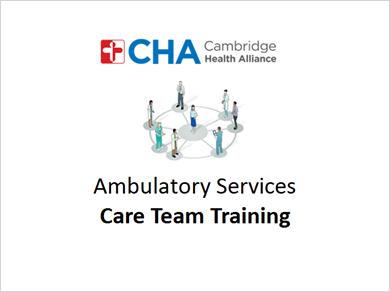 1.2 Welcome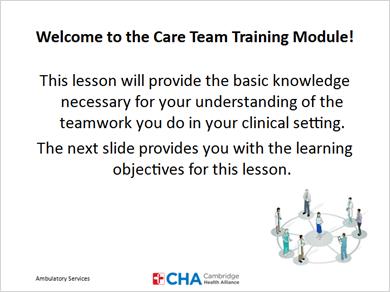 1.3 Learning Objectives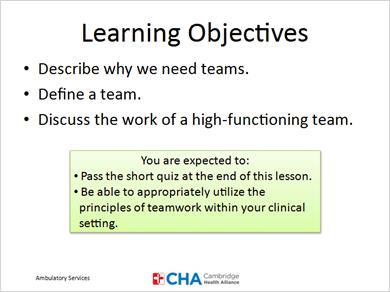 1.4 Where should you start?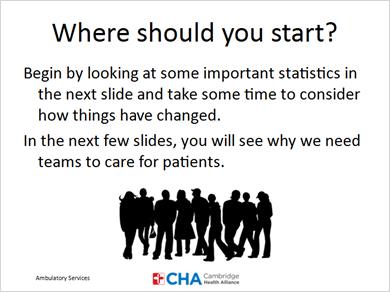 1.5 Causes of Death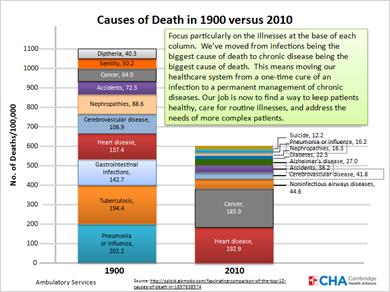 1.6 Value of Patient's Time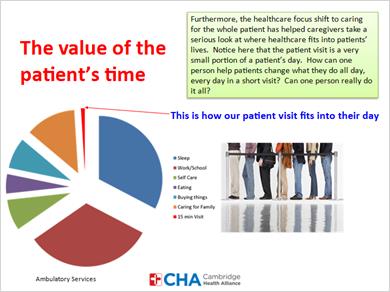 1.7 Why do we need a team?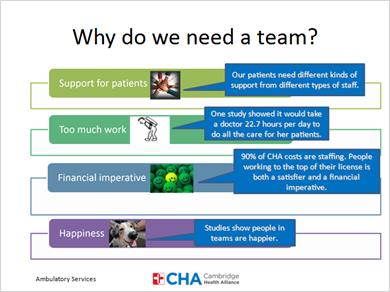 1.8 Quiz 1 (Multiple Response; correct answers are checked)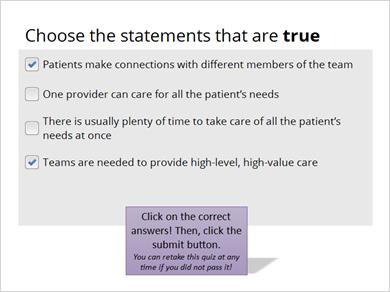 1.9 Redesigning Care Delivery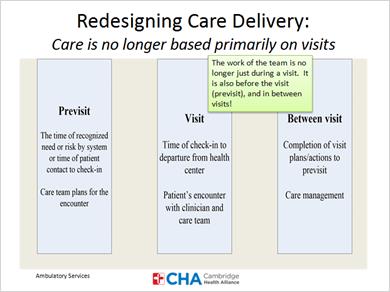 1.10 What is a Team?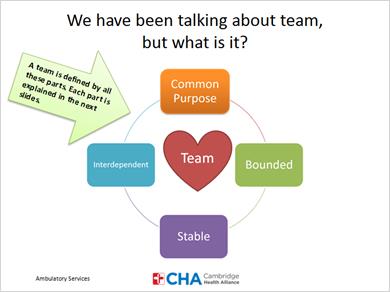 1.11 Team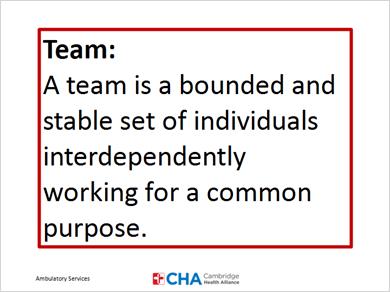 1.12 Common Purpose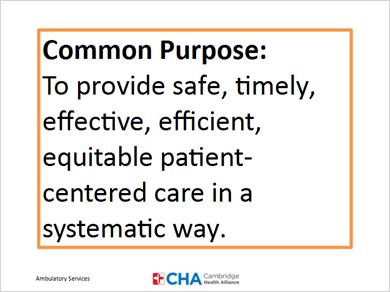 1.13 Bounded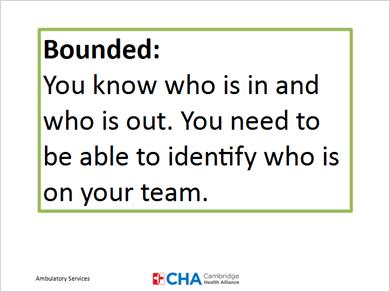 1.14 Stable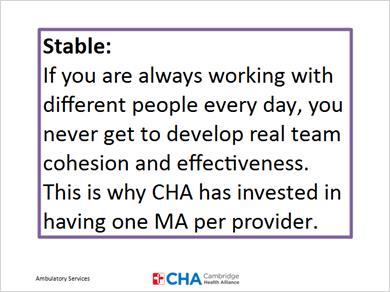 1.15 Interdependent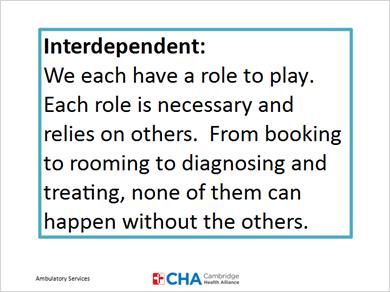 1.16 How Teams are built at CHA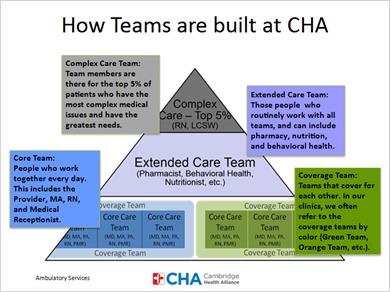 1.17 CHA Team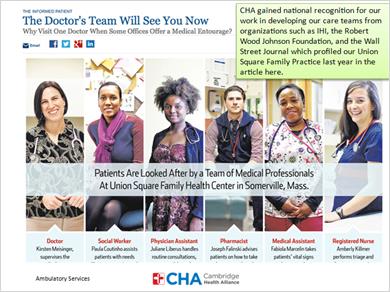 1.18 Quiz 2 (Matching Drag-and-Drop; correct answers are shown in this slide)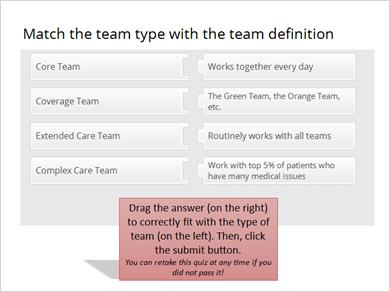 1.19 Let’s Do This!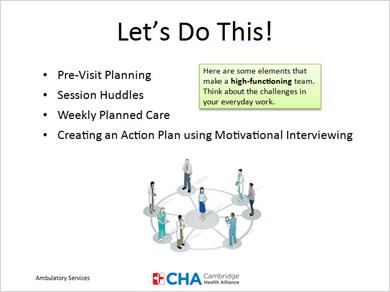 1.20 Traditional Methods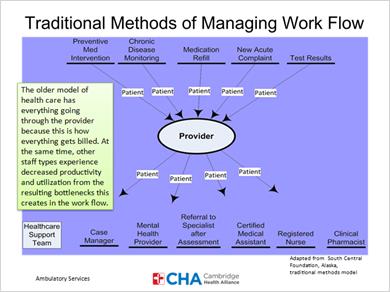 1.21 Parallel Work Flow Design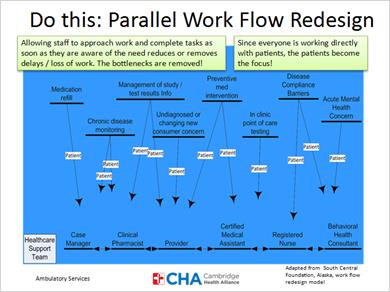 1.22 Process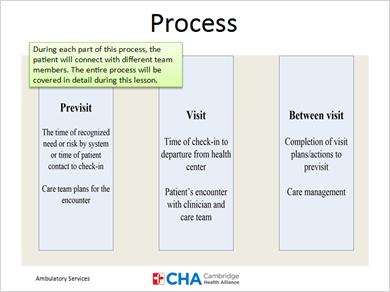 1.23 The Previsit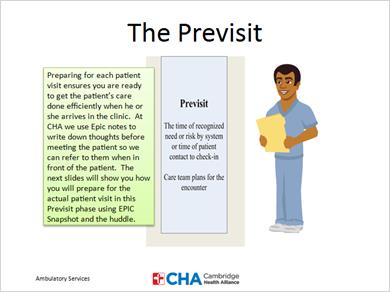 1.24 Primary Pre-visit Tasks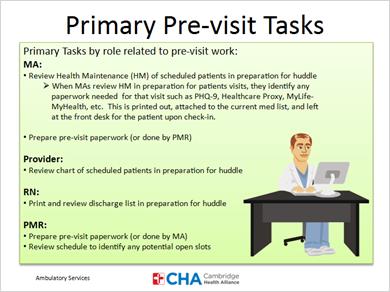 1.25 Snapshot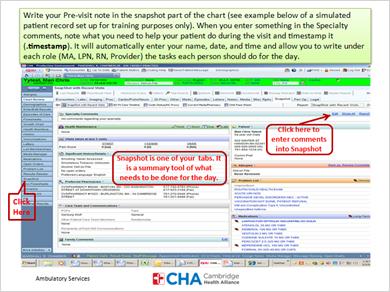 1.26 Discharge List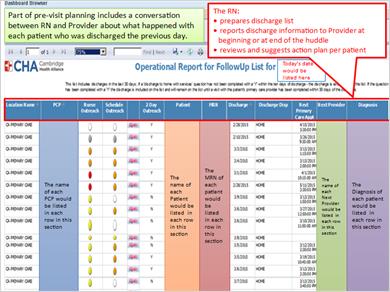 1.27 Quiz 3 (Matching Drop-down; correct answers are shown)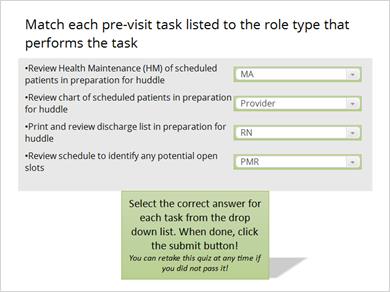 1.28 Huddles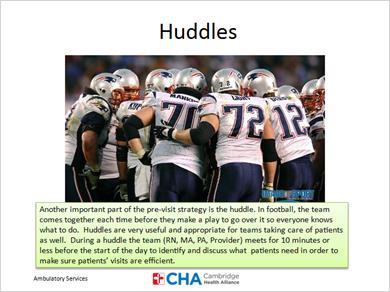 1.29 Perception of Team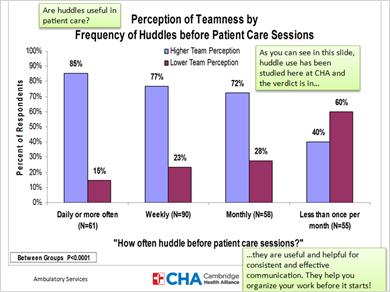 1.30 How to Conduct the Huddle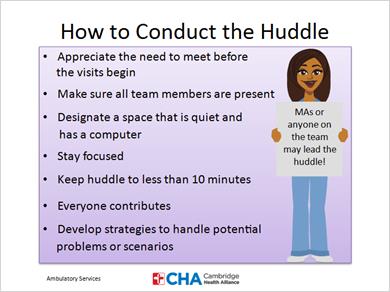 1.31 Quiz 4 (Drag and Drop; correct answers are: quiet place with a computer, everyone prepared for the huddle, everyone contributes)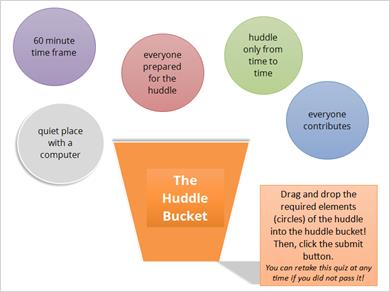 1.32 Meetings and Huddles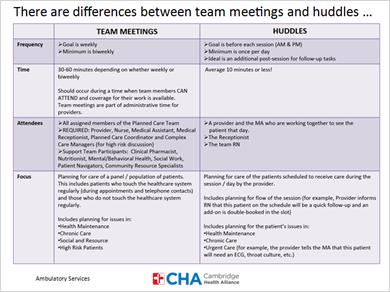 1.33 The Visit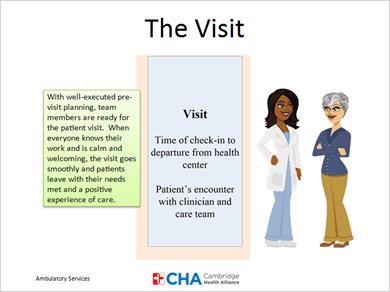 1.34 Rooming Guidelines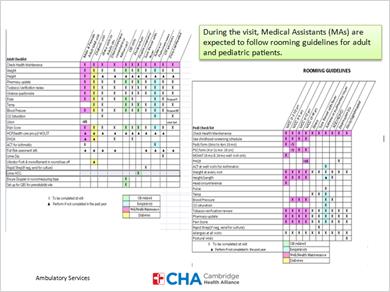 1.35 The Between Visit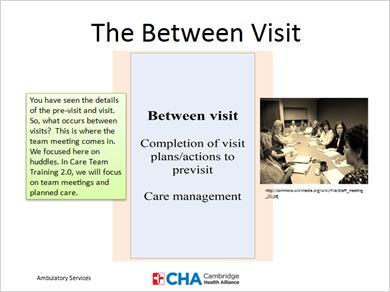 1.36 Your mission…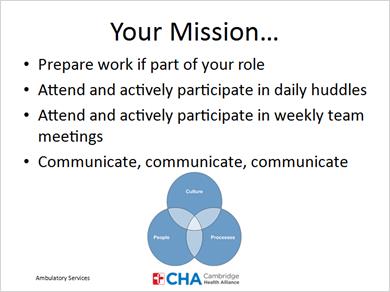 1.37 Next Steps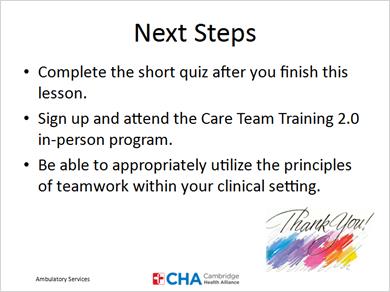 